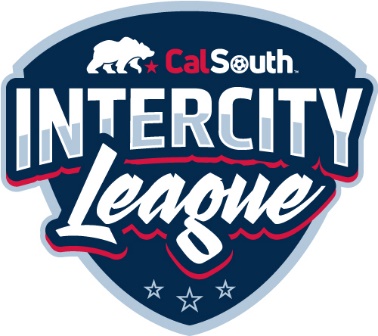 FALL 2022 Intercity Referee Fees*2 Referees = Double center fee*1 Referee = Double AR FeeReferee payment for 3 Referees per game is $1.50 per minute of game time. Referee payments should be prorated when there are less than 3 referees officiating any game. Assistant referees not in proper uniform are considered to be Club Linesman and should not to be paid for their services.Both teams will split fees and are responsible for 100% of the Referee fee paid in cash prior to kick off.No assigning fees are to be paid by coaches.NO BILLS OVER $20 – NO COINSAGEMINUTES3 REFEREESAMOUNT (Center/AR/AR)2 REFEREESAMOUNT1 REFEREEAMOUNT2004 – 19U2005 – 18U2006 – 17U90$170 **$136*$942007 – 16U80$150**$120*$842009– 14U70$132**$104*$742011 – 12U60$114**$90*$62